Delegation: Financial Aid Application QuestionsPlease answer the following questions as accurately and specifically as possible. The application is composed of three parts: Applicant Information, Financial Aid Questions, and Financial Documentation. Please be concise with your answers for Part II; responses should be capped at 300 words. The application should be completed in full in order for applications to be eligible. The application must be emailed as a PDF document to nathalie@ymge.org by 11:59 p.m. on October 1, 2019, but preferably as soon as possible. Applicants will be notified of their results via email. Upon submission, applicants will receive confirmation emails within 48 hours noting their application has been received. The YMGE Secretariat reserves the right to request original documents and additional documentation if deemed necessary. Part I. Applicant InformationName of Delegation:Nationality or Country of School Location:Number of Students:Name of Main Contact Person:Email Address of Main Contact Person:Phone Number of Main Contact Person:Part II. Financial Aid Questions1. Please describe why your delegation wants to attend YMGE 2019 and what it expects to learn from it (Maximum 300 words).2. Please explain how your delegation plans to prepare for Yale Model Government Europe. These efforts may include research for your committee, position papers, and public speaking practices. You may include evidence of past participation in Model United Nations conferences or other experiences you believe will serve your delegates well in the conference (Maximum 300 words).3. Please demonstrate why you believe your delegation is eligible for financial aid. As an example, a delegation may indicate their school-allocated club budget to attend YMGE. All information will be kept strictly confidential (Maximum 300 words).4. Please indicate how much financial aid you are requesting from YMGE 2019. Provide a list of all costs your delegation will incur for participating in our conference. Be as specific and accurate as possible. 5.  Have you already taken the initiative to secure funding for YMGE 2019? This could include applying for scholarships or fundraising through other means. If so, please specify and explain in detail.6. Do you have any plans for other fundraising efforts to cover your costs for participating in YMGE 2019? If so, please specify and explain in detail.Part III. Financial Documentation (optional but recommended)It is strongly encouraged to attach proof of financial need, such as tax returns or proof of participation in the Supplemental Nutrition Assistance Program from your delegation’s participating students:U.S. Citizens/Residents: attach your most recent federal tax returns like the IRS Form 1040, 1040A, or 1040EX, with all associated schedules. International applicants: attach official documents (such as tax returns and employer income statements) showing all family income and taxes paid, with translations into English.All information will be kept strictly confidential. Proof of financial need strongly increases the chances of being granted financial aid.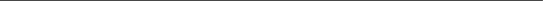 Thank you for your application. Please rename the file as Financial Aid_Delegation_(Full Delegation Name), i.e. Financial Aid_Delegation_Yale High School. Please email the completed application as a PDF document to nathalie@ymge.org by 11:59 p.m. on October 1, 2019, but preferably as soon as possible. 